MOTIE						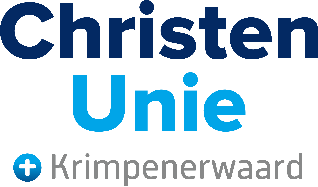 Nr:Behorend bij agendapunt: 	Begroting 2023-2026Datum: 31 januari 2023Onderwerp: Energietoeslag 2023De raad van de gemeente Krimpenerwaard in vergadering bijeen d.d. 31 januari 2023 gehoord hebbend de beraadslaging.constaterende dat:Het college aangeeft in RIB 3.31 de energietoeslag 2023 niet te kunnen uitbetalen omdat de Wet Energietoeslag pas naar verwachting in juni 2023 in werking treedtHet niet is toegestaan om vooruitlopend op de vaststelling van deze wet de energietoeslag 2023 uit te kerenEr alleen een voorschotbetaling van € 500 mag worden gedaan; maar de uitvoering daarvan volgens het college vrijwel onmogelijk wordt genoemdTevens constaterend dat:Het rijk met deze werkwijze de spelregels tijdens de wedstrijd verandertDeze werkwijze zorgt voor onduidelijkheid bij burgers, die anders verwachten en/of anders zijn geïnformeerdIs van mening dat:Deze gang van zaken onwenselijk is voor zowel de inwoners als voor de gemeente zelfverzoekt het college:Dit probleem aan te kaarten bij de VNG en samen met VNG en/of andere gemeenten bezwaar te maken bij het ministerie over deze verandering van werkwijzeen gaat over tot de orde van de dag.Ondertekening en naam:Ton van Dorp – ChristenUnie Krimpenerwaard